О проведении   олимпиады  для обучающихся начальных классов в муниципальном образовании Плавский район            С целью раннего выявления, развития и подготовки интеллектуально одаренных детей, ПРИКАЗЫВАЮ:Утвердить Положение о проведении школьного и муниципального  этапов олимпиады для обучающихся начальных классов в муниципальном образовании Плавский район  (Приложение 1).Утвердить состав жюри муниципальной олимпиады для обучающихся начальных классов  (Приложение 2).Провести муниципальный	 этап олимпиады для обучающихся начальных классов на базе МКУ МО Плавский район «ЦОСО» и МБУ ДО МО Плавский район «ЦППМСП «Доверие» 20.02.2019г. Утвердить квоту участия в муниципальном этапе олимпиады для обучающихся начальных классов (Приложение 3).Контроль  исполнения настоящего приказа возложить на Архангельского В.А.Начальник  управленияпо образованию, культуре, спортуи молодежной политикеадминистрации муниципальногообразования Плавский район                                       Е.В. МихайловаИсп. Дедук Л.В.Тел. 8(48752)6-53-11                                                                                                    ПОЛОЖЕНИЕо проведении школьного и муниципального этапов олимпиады для обучающихся начальных классовв муниципальном образовании Плавский районОбщие положенияНастоящее  Положение определяет порядок организации и проведения школьных и муниципальных этапов  олимпиад младших школьников (далее – Олимпиада), ее организационное и методическое обеспечение, порядок участия в Олимпиаде, подведение итогов, определение победителей и призёров.1.2.   Настоящее Положение разработано на основе:-      Закона РФ «Об образовании в Российской Федерации» от 29.12.2012 
№ 273-ФЗ;- Порядка проведения всероссийской олимпиады школьников, утвержденного приказом Министерства образования  и науки Российской Федерации от 18.11.2013 № 1252, зарегистрированного Министерством юстиции Российской Федерации от 21.01.2014 № 31060. 1.3. Олимпиада проводится ежегодно в два этапа: школьный, муниципальный, по предметам учебного плана.1.4. Общее руководство проведением Олимпиады и ее организационное обеспечение осуществляет управление по образованию, культуре, спорту и молодежной политике администрации муниципального образования Плавский район.Цели и задачи1.2. Целью проведения Олимпиады является выявление талантливых учащихся, способных к достижению высоких результатов в интеллектуальном труде, повышение  интереса к изучаемым предметам.2.2. Задачи Олимпиады:- выявление одаренных детей;- расширение и углубление знаний по учебным предметам;- развитие у обучающихся умения самостоятельно и творчески работать;- активизация внеклассной и внешкольной работы;- предоставление возможности учащимся соревноваться в масштабах, выходящих за рамки школы;- повышение квалификации учителей начальных классов;- развитие сотрудничества и расширение взаимодействия между учащимися и преподавателями разных школ муниципального образования.Участники Олимпиады3.1. В Олимпиаде принимают участие на добровольной основе обучающиеся 1- 4-х классов муниципальных образовательных учреждений.3.2. Победители и призёры всех этапов Олимпиады определяются на основании результатов участников соответствующих этапов Олимпиады, которые заносятся в итоговую таблицу результатов соответствующих этапов Олимпиады, представляющую собой список участников, расположенных по мере убывания набранных ими баллов (далее – итоговая таблица).Участники с равным количеством баллов располагаются в алфавитном порядке.Порядок проведения школьного этапа ОлимпиадыШкольный этап Олимпиады проводится организатором указанного этапа Олимпиады.  Конкретные даты проведения школьного этапа Олимпиады устанавливаются организатором данного этапа Олимпиады.Для проведения школьного этапа Олимпиады организатором создаются оргкомитет и жюри. Оргкомитет школьного этапа Олимпиады утверждает требования к проведению указанного этапа Олимпиады.В школьном этапе Олимпиады по каждому общеобразовательному предмету принимают участие обучающиеся 1-4 классов общеобразовательных организаций.Участники школьного этапа Олимпиады, набравшие наибольшее количество баллов, признаются победителями школьного этапа Олимпиады при условии, что количество набранных ими баллов превышает половину максимально возможных баллов.Список победителей и призеров школьного этапа Олимпиады утверждается организатором школьного этапа Олимпиады.Победители и призеры школьного этапа Олимпиады награждаются   дипломами.Порядок проведения муниципального этапа Олимпиады5.1.  Муниципальный этап Олимпиады проводится организатором указанного этапа Олимпиады.  Конкретные даты проведения муниципального этапа Олимпиады устанавливаются организатором данного этапа Олимпиады.5.2. Для проведения муниципального этапа Олимпиады организатором указанного этапа Олимпиады создаются оргкомитет и жюри. Оргкомитет муниципального этапа Олимпиады утверждает требования к проведению указанного этапа Олимпиады.5.3. Заявки на участие в муниципальной олимпиады представляются в оргкомитет не позднее чем за 1 неделю до начала олимпиады.5.4. Участниками муниципальной олимпиады являются учащиеся 2-4  классов общеобразовательных организаций - победители школьного этапа олимпиады текущего года.5.5. Победителями муниципальной олимпиады признаются участники муниципальной олимпиады, набравшие наибольшее количество баллов.5.6. Участники муниципальной олимпиады, набравшие наибольшее количество баллов, признаются победителями муниципальной олимпиады при условии, что количество набранных ими баллов превышает половину максимально возможных.        В случае, когда победители не определены, на муниципальной олимпиаде определяются только призеры. 5.7. Количество призеров муниципальной олимпиады определяется, исходя из квоты, установленной организатором муниципальной олимпиады. 5.8. Призерами муниципальной олимпиады, в пределах установленной квоты, признаются все участники муниципальной олимпиады, следующие в итоговой таблице за победителями.       В случае, когда у участника, определяемого в пределах установленной квоты в качестве призера, оказывается количество баллов такое же, как и у следующих в итоговой таблице за ним, решение по данному участнику и всем участникам, имеющим с ним равное количество баллов, определяется следующим образом:        все участники признаются призерами, если набранные ими баллы больше половины максимально возможных;       все участники не признаются призерами, если набранные ими баллы не превышают половины максимально возможных. 5.9.  Ежегодно по итогам муниципальной олимпиады Управление издает приказ, утверждающий список победителей и призеров. 5.10.  Победители и призеры муниципальной олимпиады награждаются дипломами. Финансовое обеспечение школьных и муниципальных этапов олимпиады6.1.    Финансирование  школьных и муниципальных этапов олимпиады  осуществляется за счет средств муниципального бюджета, предусмотренных на:           -    награждение и поощрение победителей и призеров;приобретение  расходных материалов и оборудования. Приложение № 2СОСТАВжюри муниципальной олимпиады для обучающихся начальных классов в муниципальном образовании Плавский район1.Петровичева Л.В. учитель  начальных классов  МБОУ МО Плавский район «ПСОШ №1», председатель жюри2.Лихачева Н.Ю.- учитель начальных классов  МБОУ МО Плавский район «Плавская СОШ№2»3.Орехова Н.А.  – учитель начальных классов МБОУ МО Плавский район «ПСОШ№1»5.Герасимова Е.А.. – учитель начальных классов МБОУ МО Плавский район «ЦО №1»6.Соловьева О.Н. – учитель начальных классов МБОУ МО Плавский район «Плавская СОШ№4»7. Карпова Е.В. – учитель начальных классов  МБОУ МО Плавский район «Волхонщинская СОШ»8.Моисеева О.А. – учитель начальных классов МБОУ МО Плавский район «Горбачевская СОШ»9. Крупина Н.В. – учитель начальных классов МБОУ МО Плавский район «Плавская СОШ№2»10. Колпакова Н.В.. – учитель начальных классов МБОУ МО Плавский район «Молочно – Дворская СОШ»11 .Голомазова  С.В. – учитель начальных классов  МБОУ МО Плавский район «ЦО № 3»10. Булюк О. Б. – учитель начальных классов МБОУ МО Плавский район «Плавская СОШ№2»11. Иванова Г.В. – учитель начальных классов МБОУ МО Плавский район «ПСОШ №1»Приложение № 3Квота на участие в муниципальной  олимпиаде 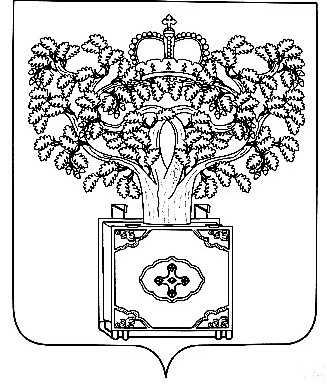 УПРАВЛЕНИЕ ПО ОБРАЗОВАНИЮ, КУЛЬТУРЕ, СПОРТУ И МОЛОДЕЖНОЙ ПОЛИТИКЕ АДМИНИСТРАЦИИ МУНИЦИПАЛЬНОГО ОБРАЗОВАНИЯ ПЛАВСКИЙ РАЙОНП Р И К А З№ п/пНаименование ОУквота1.МБОУ МО Плавский район «Плавская СОШ№1»122.МБОУ МО Плавский район «Плавская СОШ№2»83.МБОУ МО Плавский район «Плавская СОШ№4»34.МБОУ МО Плавский район «Волхонщинская СОШ»35.МБОУ  МО Плавский район «Горбачевская СОШ» 46.МБОУ МО Плавский район «Молочно-Дворская СОШ»37.МБОУ МО Плавский район «Центр образования №1»38.МБОУ МО Плавский район «Ново-Никольская СОШ»19.МБОУ МО Плавский район «Центр образования №3»110.МБОУ МО Плавский район «Центр образования №4»111.МБОУ МО Плавский район «Центр образования №2»212.МБОУ МО Плавский район «Ольховская ООШ»1